附件：投标文件格式项目投标文件项目编号：TCSZCG（2022）   号（资格审查部分）项目名称：                                   项目投标人：（加盖单位公章）法定代表人或其委托人：（签字或盖章）日期：         年     月     日目录（1） 法定代表人身份证复印件（如法定代表人参加开标会的）；（2） 授权委托书原件及被授权人身份证复印件（如授权委托参加开标会的）；（3）企业营业执照(复印件要加盖公章)；（4） 技术参数响应表及询价文件中所要求的提供的其他证明材料（格式自拟）一、法定代表人身份证复印件（如法定代表人参加开标会的）二、授权委托书原件及被授权人身份证复印件（如授权委托参加开标会的）本人________ (姓名)系________ (投标人名称)的法定代表人，现委托________ (姓名)为我方代理人。代理人根据授权，以我方名义签署、澄清、说明、补正、递交、撤回、修改________(项目名称)投标文件、签订合同和处理有关事宜，其法律后果由我方承担。委托期限：代理人无转委托权。投标人：______________________________ (加盖单位公章)法定代表人：______________________________ (签字或盖章)身份证号码：_____________________________________ 委托代理人：_______________________________ (签字或盖章)身份证号码：____________________________________________年_______月_______日附：被授权人身份证复印件（加盖公章）企业营业执照、开户许可证 (复印件加盖公章) ；技术参数响应表及询价文件中所要求的提供的其他证明材料（格式自拟）项目投标文件项目编号：TCSZCG（2022）   号（商务部分）项目名称：项目投标人：（加盖单位公章）法定代表人或其委托人：（签字或盖章）日期：     年    月    日目录（1）投标函；（2）报价表（加盖单位公章）；（3）明细报价表（加盖单位公章）；（4）服务质量承诺函（格式自拟）；一、投标函致： _____________ (招标人名称)1．我方已仔细研究了________(招标编号) ________ (项目名称)招标文件的全部内容，经考察项目现场和研究上述项目招标文件要求及其他招标资料后，愿意以人民币(大写) ________元(￥________)的投标总报价，服务期30日历天，按询价文件合同条款约定实施和完成该项目所有服务内容，达到合格标准。2．我方承诺在投标有效期内不修改、撤销投标文件。3．随同本投标函提交投标保证金一份，金额为人民币(大写) ___零___元（￥__0.00__）。4.如我方中标：(1)我方承诺在收到中标通知书后，在中标通知书规定的期限内与你方签订合同。(2)随同本投标函递交的投标函附录属于合同文件的组成部分。(3)我方承诺按照招标文件规定向你方递交履约担保。(4)我方承诺在合同约定的期限内完成并移交全部合同任务。(5)我方承诺本投标函在招标文件规定的提交投标文件截止时间后，在招标文件规定的投标有效期期满前对我方具有约束力，且随时准备接受你方发出的中标通知书。5．我方在此声明，所递交的投标文件及有关资料内容完整、真实和准确.6. ____________________(其他补充说明)。投标人：_________________________（加盖单位公章）法定代表人：____________________ （签字或盖章）地址：__________________________________________网址：__________________________________________电话：__________________________________________传真：__________________________________________邮政编码：__________________________________________二、报价表采购项目编号：________________________采购项目名称：_________________________备注：表中最终报价即为完成项目的全部费用，并作为评审及定标依据。任何有选择或有条件的最终投标报价，或者表中某一包填写多个报价，均为无效报价，格式自拟。投标人（盖章）：	法定代表人或其委托代理人（签字或盖章）：日期：             年     月     日三、明细报价表四、服务质量承诺函（格式自拟）标  题报价内容总价___________________元服务期________30日历天序号品名品牌/型号/规格/要求单位数量单价（元）总价（元）备注品牌型号1专业舞蹈房PVC运动地板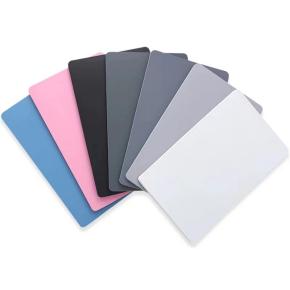 1.地板采用优质PVC原生料，环保增塑剂，1.5mm厚度以上的耐磨层，面层纯PVC树脂材料强化作用，更好提升地板耐磨强度，确保不易被磨损，纹路完好，玻璃纤维网格布夹带设计，形成强劲稳定结构，防止高频率使用场地尺寸变形、起鼓、断裂；2.厚度5.0毫米及以上；3.防火燃烧性能B1级；4.甲醛、重金属等有害物质释放含量符合国家环保标准。平方米10502移动舞蹈房把杆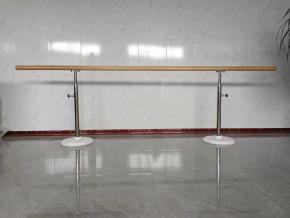 尺寸：把杆总长50米，2.5米一套，2个底座；要求：（1）底座:纯铸铁重量50公斤一对，底座直径43厘米，白色烤漆立柱管6.0cm直径，实心钢升降内芯直径3.5cm，升降方式碰珠插拔双锁定；                     （2）把杆：材质水曲柳木，直径 5.5厘米，内置直径2.5cm锰钢，表面打磨光滑，涂清漆3遍，光滑耐磨。套203舞蹈房落地固定支架固定把杆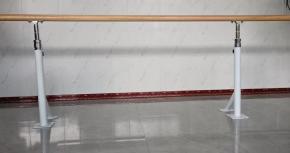 尺寸：把杆总长30米，2.5米一套，白色烤漆立柱管6.0cm直径，实心钢升降内芯直径3.5cm ，把杆直径5.5cm，圆润光滑，柔韧性好，不开裂，内含2.5cm弹簧实心锰钢。要求：实木材质（水曲柳），底座材质：配置两组全电镀升降调节立杆，三角撑架以及调节立杆烤漆处理，活动升降内芯为优质镀洛管。升降方式为碰珠插拔双锁，打膨胀螺丝固定地面调节高度：80-120厘米。套124舞蹈房镜子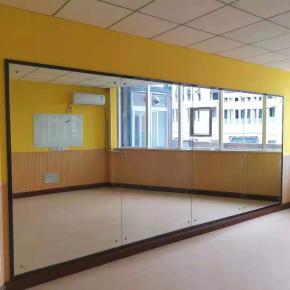 铝合金包边，背面采用镀银技术，厚度5mm，中间直边连接，确保美观，含安装及调试；镜面基础, 打磨, 涮基膜, 着平。1、规格：单位尺寸：约 1800*800mm（长深高）2、材质：背面采用镀银技术，厚度5mm，防爆玻璃镜；3、粘合安装，金色边框；中间直边连接，确保美观，含安装及调试，镜面基础, 打磨, 涮基膜, 着平；4、具体样式可参看附件设计效果图5、含运输及安装平方米23合计合计合计合计合计合计